ИНФОРМАЦИОННОЕ СООБЩЕНИЕ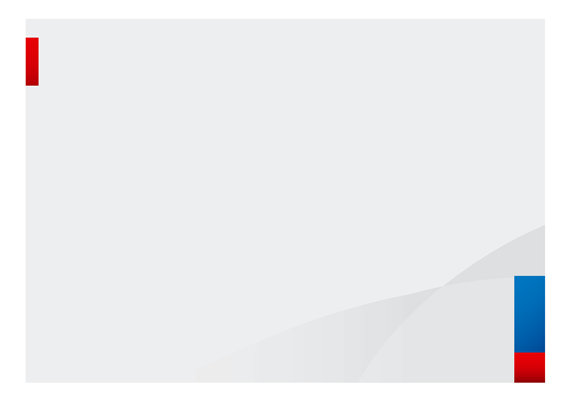 Как стать налогоплательщиком налога на профессиональный доходЧтобы использовать новый специальный налоговый режим, нужно пройти регистрацию и получить подтверждение. Без регистрации применение налогового режима и формирование чеков невозможно.Регистрация в приложении "Мой налог" занимает несколько минут. Заполнять заявление на бумаге и посещать инспекцию не нужно. Доступны несколько способов:•	с использованием паспорта для сканирования и проверки, а также фотографии, которую можно сделать прямо на камеру смартфона;•	c использованием ИНН и пароля, которые используются для доступа в личный кабинет физлица на сайте nalog.ru;•	с помощью учетной записи Единого портала государственных и муниципальных услуг.Также налогоплательщик может зарегистрироваться, обратившись в уполномоченные банки, а при отсутствии смартфона - работать через вэб-версию приложения «Мой налог». Способы регистрации:1.	Бесплатное мобильное приложение «Мой налог»2.	Кабинет налогоплательщика «Налога на профессиональный доход» на сайте ФНС России3.	Уполномоченные банки4.	С помощью учетной записи Единого портала государственных и муниципальных услугРегистрация занимает несколько минут. Заполнять заявление на бумаге не нужно. При регистрации в приложении «Мой налог» понадобится только паспорт для сканирования и проверки, а также фотография, которую можно сделать прямо на камеру смартфона. Регистрация очень простая. Вместо подписи заявления нужно просто моргнуть в камеру.